Identification de la biotiteLabo #1SciencePrésenté àDaniel BlaisParAdam GiguereDate 14 avril 2022ESVBut : identifier la biotiteHypothèse : je suppose que la biotite est noireMatériel GraniteManipulation Observer le graniteRésultat :Analyse :d’après mes résultat la biotite dans le granite est noireConclusion :mon hypothèse est vraie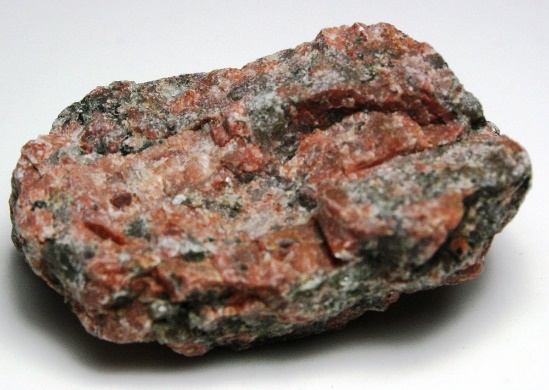 